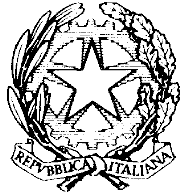 MINISTERO DELL’ISTRUZIONE, DELL’UNIVERSITA’ E DELLA RICERCAUFFICIO SCOLASTICO REGIONALE PER IL LAZIOI. C. "ALBERTO MANZI"Sede Via del Pigneto, 301 - Tel.06/299109 – 06/21729322 - fax 06/2757257 - 00176 RomaSede. Via L.F. De Magistris, 15  - Tel. 06/21710108 –  fax 06/21729406 – 00176 RomaRMIC82400CProt. n. 1706/A19     del 20/04/2016Al comitato per la valutazione dei docentiComponente docenti:  Giordano CherubinaMorgante AdrianaTreglia M. concettaComponente genitori: Colosimo AngelinaPelone MariannaMembro esterno: Dirigente ScolasticoProf. Claudio DoreOggetto: Convocazione del Comitato per la valutazione dei docenti               Si comunica alle SS.LL. che Mercoledì 27 aprile 2016, alle ore 16.30, e convocato in via del Pigneto 301 il Comitato per la valutazione dei docenti per discutere il seguente ordine del giorno:Insediamento del Comitato per la valutazione dei docenti;Analisi dell’art. 129 della legge n. 107/2015;Proposta dei criteri per la valorizzazione dei docenti.Roma, 20/04/2016                                                                                            Il Dirigente ScolasticoProf.ssa Anna SimonelliFirma autografa sostituita a 
mezzo stampa ex art. 3 c.2. DL.gs 39/93